FECHA DE LA ÚLTIMA ACTUALIZACION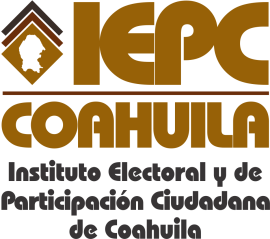 16 DE DICIEMBRE DEL 2014.El Instituto Electoral y de Participación Ciudadana de Coahuila en el mes de diciembre no recibió quejas respecto a violaciones a la Ley Electoral.